Ročník REINTER GRAND PRIX v šachu mládeže 2015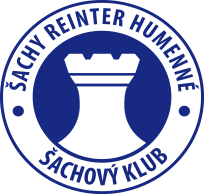 Termíny:                    1. Turnaj - 25.10.20142. Turnaj - 08.11.20143. Turnaj – 29.11.2014 4. Turnaj – 13.12.20145. Turnaj - 10.01.20156. Turnaj - 07.02.20157. Turnaj - 21.02.20158. Turnaj – 21.03.20159. Turnaj - 11.04.201510. Turnaj – 02.05.2015Usporiadateľ:       Šachy REINTER, n. o. v spolupráci s D. o. Fénix ÚO Humenné ŠachyMiesto:                      Hracia miestnosť klubu Šachy REINTER, n. o.; Tolstého 3, HumennéČas :                         Prezencia:					  – 9:00 hod.                                  Vylosovanie podľa hracieho systému: 	 9:00 – 9:15 hod.                                   Začiatok súťaže: 				 9:15 hod.Právo účasti:          narodení 1. 1. 1999 a mladšíHrací systém:        Švajčiarsky open na 7 kôl s hracím tempom 2 x 15 min. na partiu + 3 s. na ťah Prihlášky:	tel.: 0902 99 88 54; alebo elektronickou formou na adresu: sachy@reinter.sk, najneskôr do piatka do 12:00 hod.  Neprihlásení hráči nemusia byť prijatí do turnaja!  Hodnotenie:           Traja najlepší budú ocenení diplomom a vecnou cenou.   V turnaji  budú vyhodnotené a ocenené aj kategórie v rámci GPX mládeže :D8   – dievčatá nar. 1. 1. 2007 a ml. 	 CH8   – chlapci nar. 1. 1. 2007 a ml.D11 – dievčatá nar. 1. 1. 2004 a ml. 	 CH11 – chlapci nar. 1. 1. 2004 a ml.D14 – dievčatá nar. 1. 1. 2001 a ml. 	 CH14 – chlapci nar. 1. 1. 2001 a ml.Výsledky budú zaslané na zápočet do GRAND PRIX MLÁDEŽE 2014/2015 (http://gpx.jogo.sk)Po skončení posledného turnaja bude celkové vyhodnotenie III. ročníka v rovnakých kategóriách, ako v turnajoch. Súbeh cien v turnaji ani v ročníku sa nepripúšťa. Pre potreby hodnotenia v ročníku sa počíta 7 najlepších výsledkov.Štartovné:             1,00 Eur za každého hráča je potrebné uhradiť pri prezencii.Kontakt:                Marianna Aľušíková, e-mail: sachy@reinter.sk; tel.: 0902 99 88 54.Usporiadateľ si vyhradzuje právo na zmenu týchto propozícií.V Humennom, dňa 09.10. 2014			                                Ing. Jaroslav Pčola								 Riaditeľ Šachy REINTER, n. o.